IEEE P802.15Wireless Personal Area Networks#5: PHY A specifications13.3 S2-PSK13.3.1 S2-PSK Encoder13.3.1.1 Bit-to-symbol mappingThe configuration of modulation rate is performed over the PHY PIB attribute phyS2pskModulationRate that ensures being non-flicker. A lower modulation rate gains a lower probability of bad-sampling which caused by capturing at the pulse switching time. Usually, the constant value of the modulation rate is chosen at 200Hz for the indoor environment and 125Hz for the outdoor environment. The symbol to each LED is a multiple-times repetition of a symmetric Manchester symbol (i.e. multiple times repetition of 01 or 10). After mapping, the optical clock rate (equivalent to bit rate) is configured over the PHY PIB attribute phyOccOpticalClockRate that being no greater than the camera frame rate (e.g. 10 Hz) to ensure every bit is sampled at least once. 13.3.1.4 Line CodingThe RLL coder shall be optionally implemented to protect the signal from the error caused by the rotation of camera and the error caused by the time deviation between a pair of light sources on the rolling image. The configuration of RLL coder is implemented over the PHY PIB attribute phyOccRLLCode. Once the RLL code is applied, the PPDU shall utilize RLL coding at code rate 1/2 as follows. After RLL coding, the output sequence shall be feed into S2-PSK Encoder.13.3.2 S2-PSK Error Correction// Figure is deleted.The configuration of error correction for S2-PSK shall be implemented over the PHY PIB attribute phyOccFec.By default, no error correction is used for S2-PSK. However, a majority bit voting shall be applied if the camera frame rate (e.g. 30fps) is higher than the optical clock rate (e.g. 10Hz), and being considered as a type of temporal error correction.14.3.2 S2-PSK dimming SupportS2-PSK dimming is achieved by amplitude modulation as described in the sub-clause 4.5.3.1.5 Low-Clock-Rate OOK amplitude dimming. The benefit of amplitude dimming is that the data rate of transmission is maintained while performing dimming. In contrast, it requires hardware support.The configuration of dimming level for S2-PSK shall be implemented over the PHY PIB attribute phyOccDim.13.4.1.1 S8-PSK13.4.1.1.1 S8-PSK EncoderBy default, four-LEDs are grouped into a light source. However, the number of LEDs per group is configurable over the PHY PIB attribute phyS8pskNoLightSources.Four square waveforms, that the (i+1)th waveform is delayed 1/8 duty cycle compared to the ith waveform (as shown in Fig. 289), are used to drive four LEDs. The modulation rate of waveform signals is configured over the PHY PIB attribute phyS8pskModulationRate. The optical clock rate (i.e. the frequency at which a block of 3-bit is clocked out) shall be configured over the PHY PIB attribute phyOccOpticalClockRate.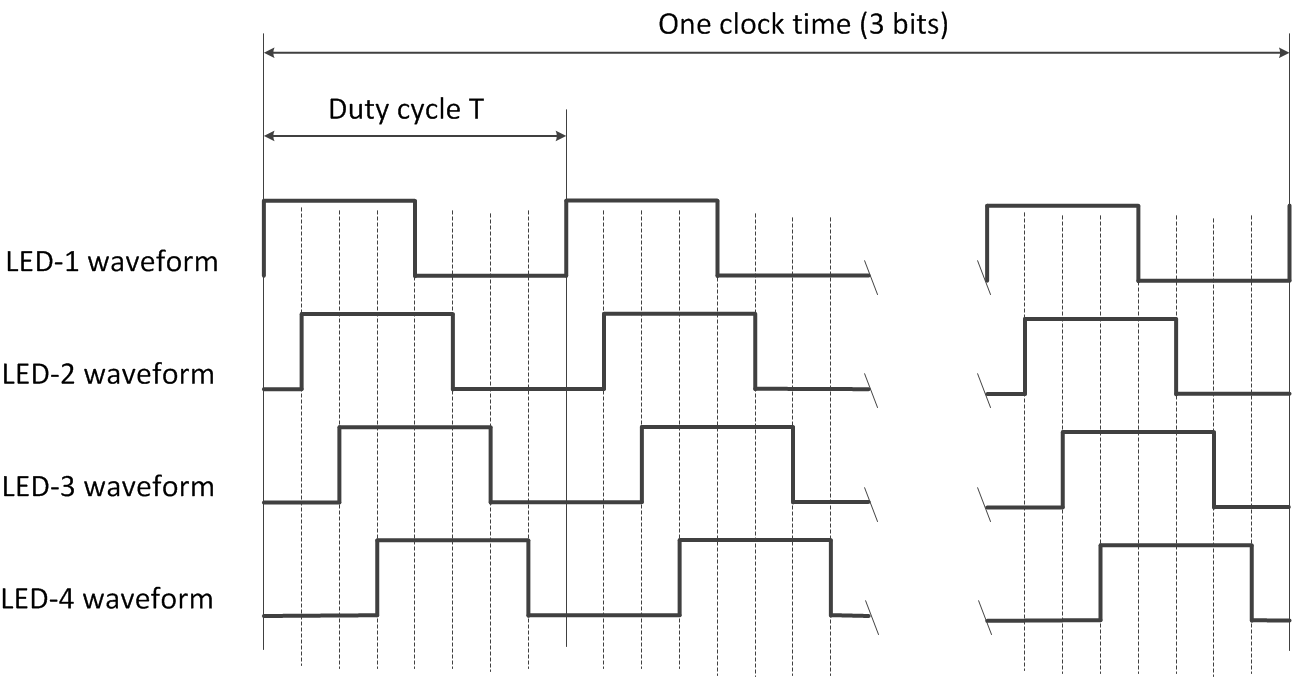 Figure 289. Waveforms to drive a group of four LEDs A pair of two light sources, each is a group of four-LEDs, is used to transmit 3 bits at once by controlling the shifting value (called S_Phase_Shift) of the phases of all waveforms between two groups. This is implemented by maintaining the phases of the waveforms of the first group at 0; T/8; 2T/8; 3T/8 respectively while shifting all the phases of the waveforms of the second group by (i ×T/8) compared to that of the first group, where i is an integer depending upon 3-bits input. The mapping from 3 bits data to the shifting value of all phases of waveforms between two light sources (value of i) is shown in table 203.Table 203. Mapping table from bits to S_Phase_Shift13.4.1.1.4 S8-PSK DecoderAt a time, a camera makes sampling two groups of light sources, each group generates a set of four ON/OFF states. The captured set of four-states of a group shall be represented by S_Phase as shown in table 202. A sampling that is called bad-sampling when camera captures on the transition time of a single LED among LEDs of the group shall generate a presence of an unclear state (x_state). Table 202. S_Phase DeterminationUsing two sets of four-states determined from a pair of light sources, the value of S_Phase_Shift is determined as following:S_Phase_Shift = S_Phase(1) - S_Phase(2)where S_Phase(1) represents the S_Phase value determined from LED-group 1; S_Phase(2) represents the S_Phase value determined from LED-group 2.Finally, the de-mapping from S_Phase_Shift to 3 bits data shall be done inversely as the mapping table showed.Example 1: Decoding under none-presence of bad-sampling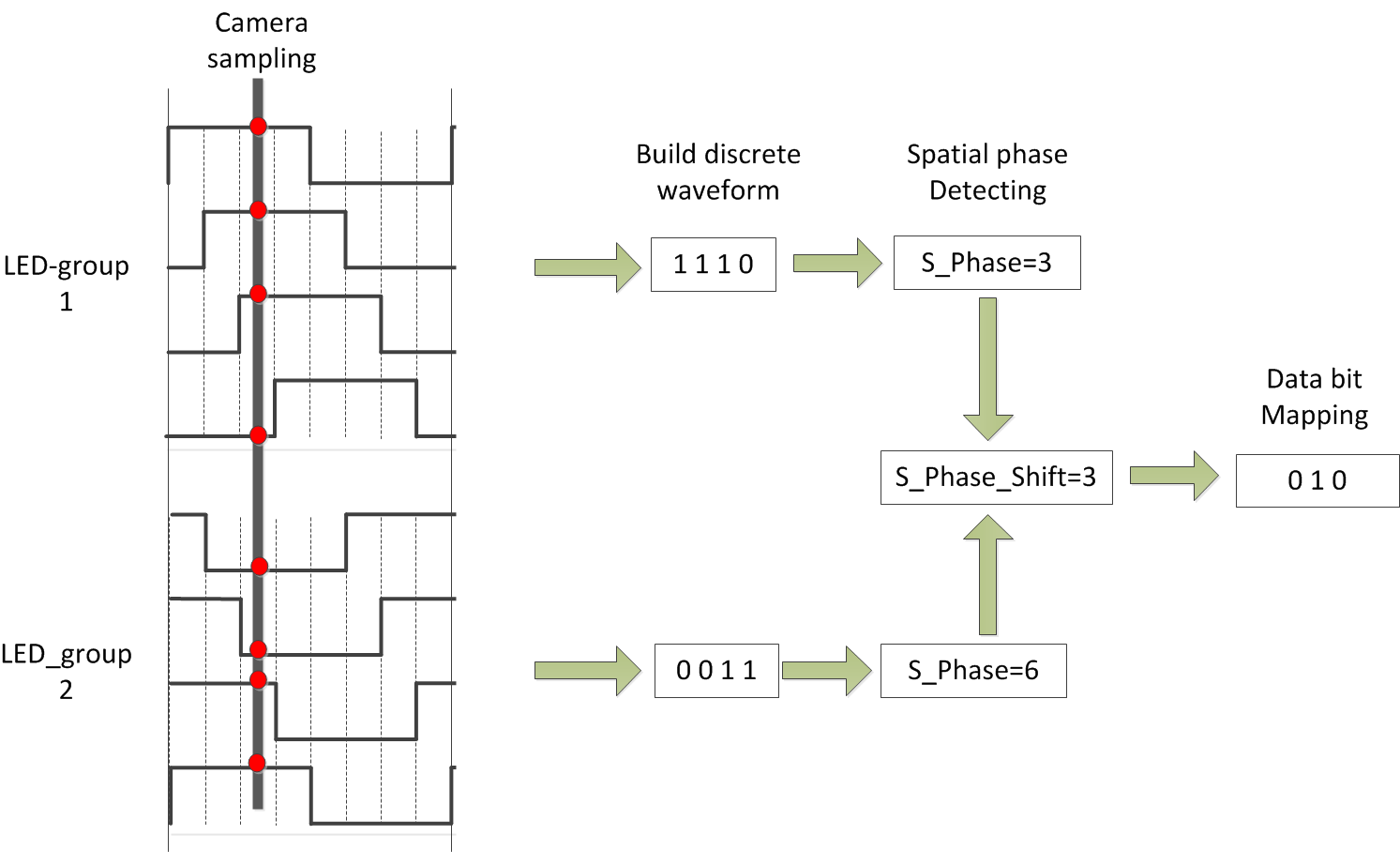 Figure 265 – An example of S8-PSK decodingExample 2: Decoding under presence of bad-sampling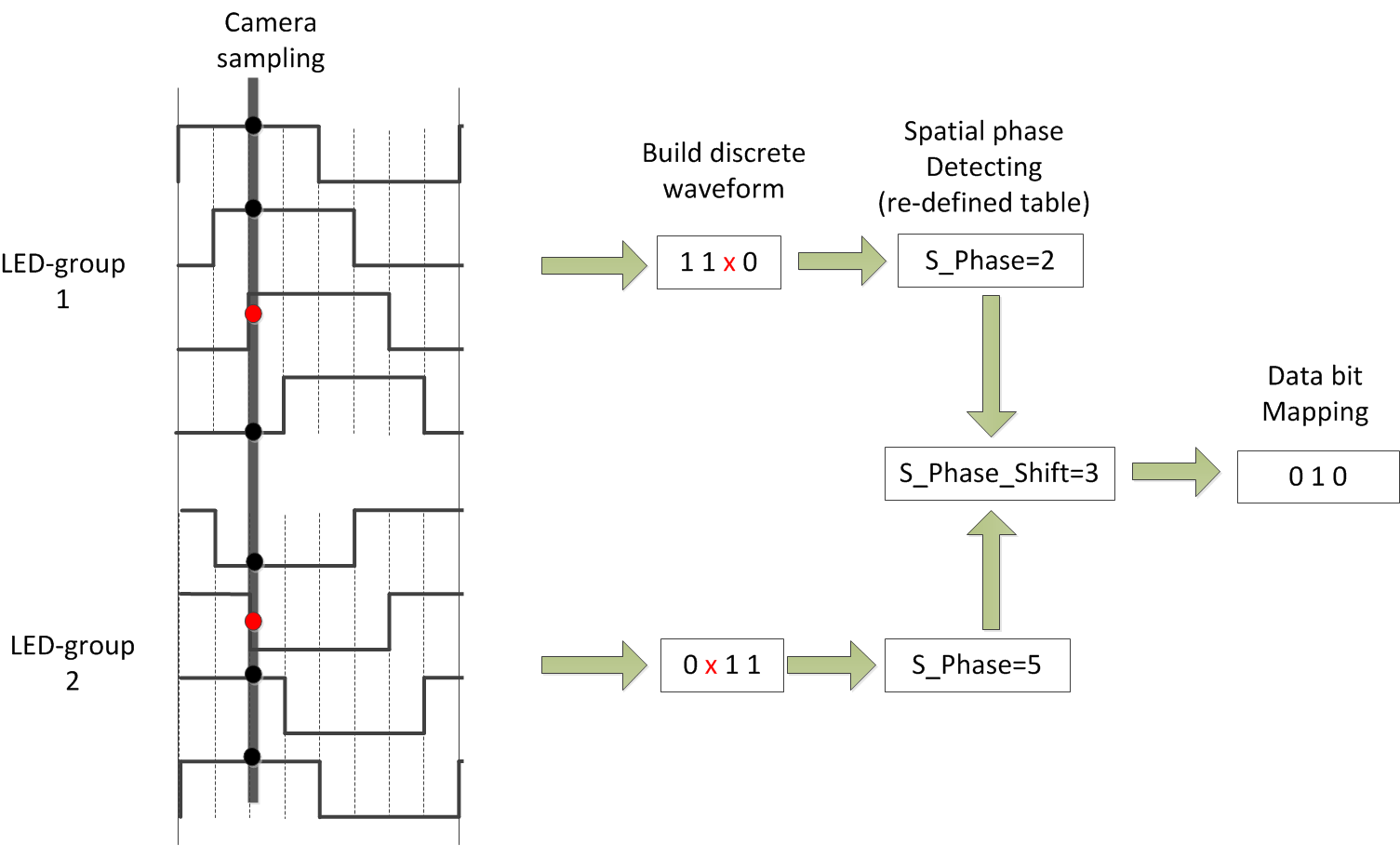 Figure.266. An example of S8-PSK decoding under the presence of bad-sampling 13.4.1.1.4 S8-PSK Error CorrectionThe configuration of error correction for S8-PSK shall be implemented over the PHY PIB attribute phyOccFec.By default, no error correction is used for S8-PSK. However, a majority bit voting shall be applied if the camera frame rate (e.g. 30fps) is higher than the optical clock rate (e.g. 10Hz), and being considered as a type of temporal error correction. Also, the decoding under bad-sampling condition is considered as an error correction with the code rate equals 1.13.4.1.1.5 S8-PSK DimmingS8-PSK dimming is achieved by amplitude modulation as described in the sub-clause 4.5.3.1.5 Low-Clock-Rate OOK amplitude dimming. The benefit of amplitude dimming is that the data rate is maintained while dimming is performed. In contrast, it requires hardware support.The configuration of dimming level for S8-PSK shall be implemented over the PHY PIB attribute phyOccDim.13.4.1.2 DS8-PSK 13.4.1.2.1 DS8-PSK EncoderBy default, eight-LEDs are grouped into a light source. However, the number of LEDs per group is configurable over the PHY PIB attribute phyHSpskNoLightSources.Eight rectangular waveforms, that the (i+1)th waveform is delayed 1/8 duty cycle compared to the ith waveform (as shown in Fig. 293), are used to drive the group of LEDs. The modulation rate of waveform signals is configured over the PHY PIB attribute phyHSpskModulationRate. The optical clock rate (i.e. the frequency at which a block of 3-bit is clocked out) shall be configured over the PHY PIB attribute phyOccOpticalClockRate.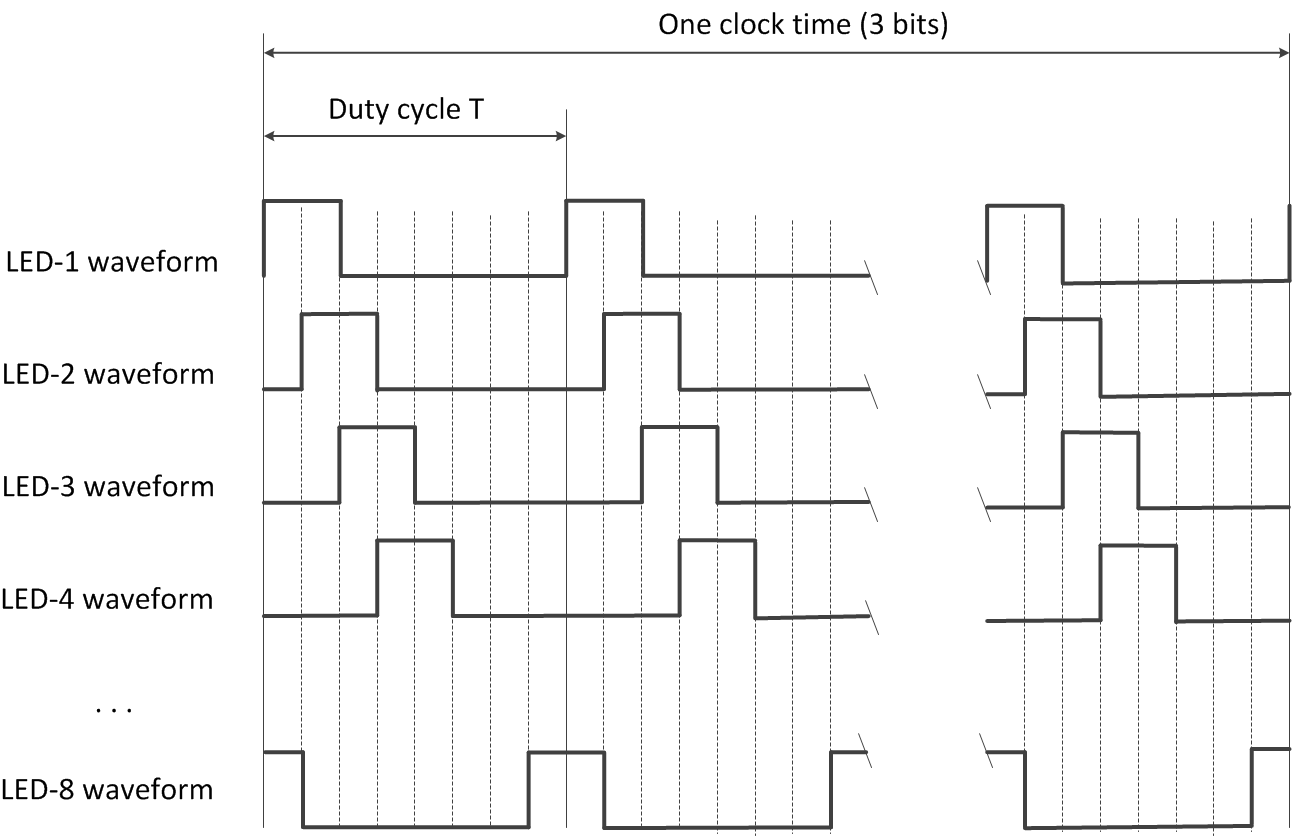 Figure 293. Waveforms to drive a group of eight LEDs (example of 25% dimming)A pair of two light sources, each is a group of eight-LEDs, is used to transmit 3 bits at once by controlling the shifting value (called S_Phase_Shift) of the phases of all waveforms between two groups. This is implemented by maintaining the phases of the waveforms of the first group at 0; T/8; 2T/8; 3T/8; …; 7T/8, respectively while shifting all the phases of the waveforms of the second group by (i ×T/8) compared to that of the first group, where i is an integer depending upon 3-bits input. The mapping from 3 bits data to the shifting value of all phases of waveforms between two groups (value of i) is shown in table 209.Table 209. Mapping table from bits to S_Phase_Shift13.4.1.2.2 DS8-PSK DecoderAt a time, a camera makes sampling two groups of light sources, each group generates a set of eight ON/OFF states. The captured set of eight-states of a group shall be represented by S_Phase as shown in table 211. Table 211: Determination of S_Phase from states at different dimming levelsLikewise, a sampling that is called bad-sampling when camera captures on the transition time of a single LED among LEDs of the group shall generate a presence of an unclear state (x_state). The determination of S_Phase value under the presence of x_state is as shown in table 218.Table 218: Determination of S_Phase from states during dimming under presence of x_stateAfter determining the values of S_Phase for the pair of light sources, the value of S_Phase_Shift is calculated as following:S_Phase_Shift = S_Phase(1) - S_Phase(2)where S_Phase(1) represents the S_Phase value determined from LED-group 1; S_Phase(2) represents the S_Phase value determined from LED-group 2.Finally, the de-mapping from S_Phase_Shift to 3 bits data shall be done inversely as the mapping table showed.13.4.1.2.3 DS8-PSK Error CorrectionThe configuration of error correction for DS8-PSK shall be implemented over the PHY PIB attribute phyOccFec. If DS8-PSK modulation is selected and phyOccFec = 1, RS (15, 11) shall be used for DS8-PSK error correction.Also, a majority bit voting shall be applied if the camera frame rate is higher than the optical clock rate and being considered as a type of temporal error correction. This is performed by configuring the optical clock rate over the PHY PIB attribute phyOccOpticalClockRate that is independent from the configuration of the modulation rate over the PHY PIB attribute phyHSpskModulationRate.Also, the decoding under bad-sampling condition is considered as an error correction with the code rate equals 1.13.4.1.2.4 DS8-PSK DimmingDS8-PSK dimming is supported in steps of 1/8 (12.5%). The dimming control is performed by the pulse width, not the amplitude. DS8-PSK dimming is a sub-set of VPPM dimming.The configuration of dimming level is performed over the PHY PIB attribute phyOccDim. 13.4.1.3 HS-PSK13.4.1.3.1 HS-PSK Encoder The DSM-PSK (e.g. DS8-PSK) encoder maps 3 bits data to waveforms driving LEDs on a pair of light sources at a high optical clock rate (such as 10kHz), meanwhile periodically change the dimming level from a selected low dimming level to a selected high dimming level. The change of dimming level during encoding that generates an AM signal at a low frequency of 200Hz (or 125Hz) shall be implemented over the S2-PSK encoder. 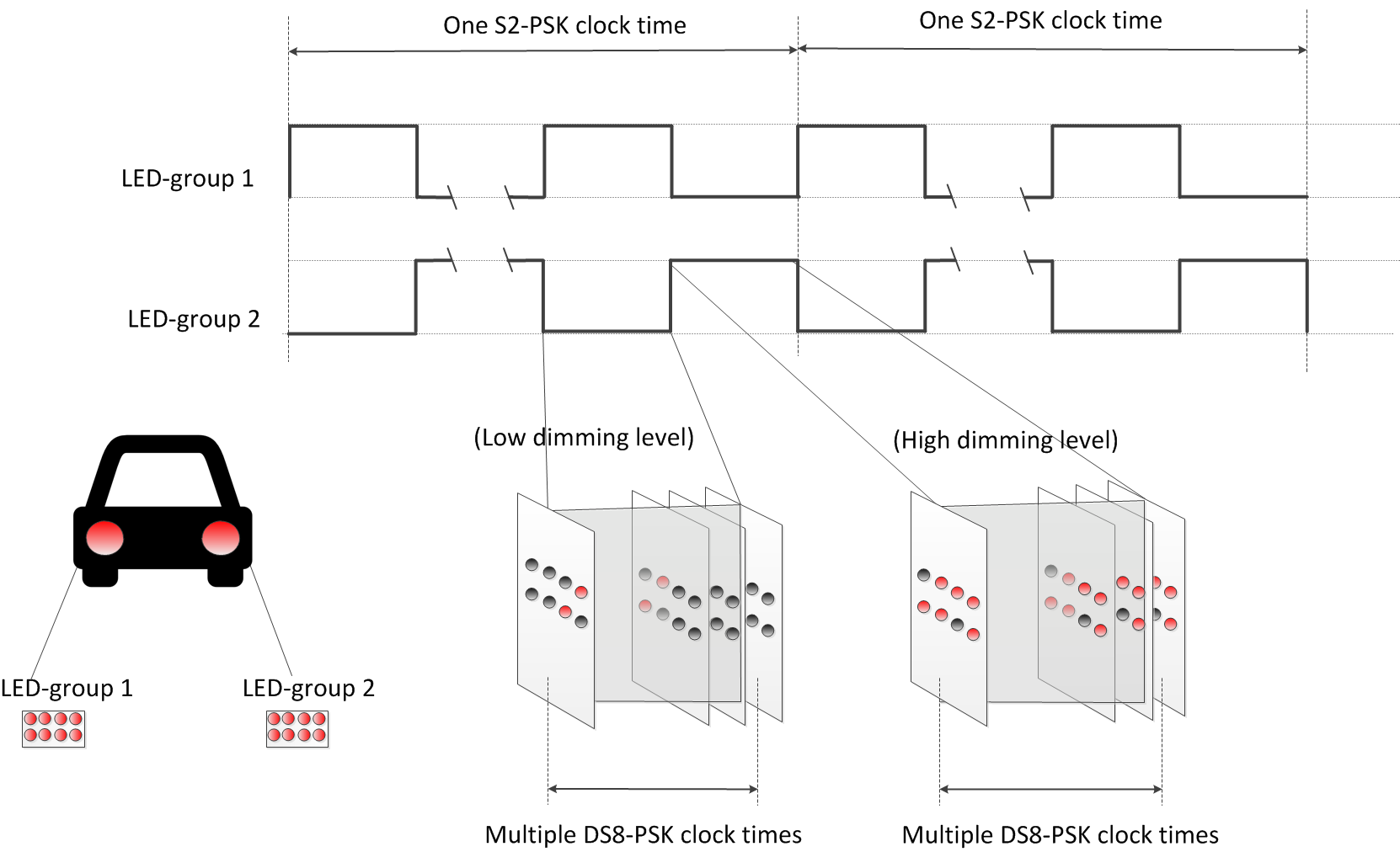 Figure 2xx –HS-PSK for vehicular light sources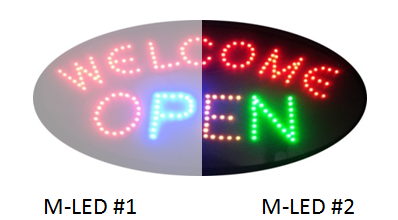 Figure 2xx – HS-PSK for LED Signage13.4.1.3.2 HS-PSK DecoderFor a dual-camera receiver system, the hybrid signal can be demodulated as below:A low frame rate camera (i.e. low-cost camera) is to detect the S2-PSK signal.Can be either a global or a rolling shutter cameraCan be either a slow exposer or a quick exposer camera. A higher shutter speed camera is better for removing environmental noise and detecting LEDs.A high-speed camera (i.g. a global shutter and high frame rate camera) is to decode data from the DS8-PSK signal. 14.4.1.3.2 HS-PSK Error CorrectionThe configuration of error correction for HS-PSK shall be implemented over the PHY PIB attribute phyOccFec.By default, no error correction is used for S2-PSK. However, a majority bit voting shall be applied if the camera frame rate (e.g. 30fps) is higher than the optical clock rate (e.g. 10Hz), and being considered as a type of temporal error correction. For DS8-PSK in HS-PSK, RS (15, 11) shall be optionally used. Also, a majority bit voting shall be applied if the camera frame rate is higher than the optical clock rate (which is configurable over phyOccOpticalClockRate) and being considered as a type of temporal error correction. Also, the decoding under bad-sampling condition is considered as an error correction with the code rate equals 1.14.4.1.3.2 HS-PSK Dimming SupportDS8-PSK dimming is supported in steps of 1/8 (12.5%). The dimming control is performed by the pulse width, not the amplitude. DS8-PSK dimming is a sub-set of VPPM dimming. The selection of the low dimming level and the high dimming level of DS8-PSK shall output the desired dimming level as following:Output dimming level = ½ (low dimmed level + high dimmed level)The configuration of desired dimming level is performed over the PHY PIB attribute phyOccDim. #6: PHY B Specifications14.2 CM-FSK Modulation 15.2.1 Reference ArchitectureThe CM-FSK modulation scheme is applied to a system as shown in figure 288. An LED panel is to transmit data modulated frequency-symbols, and by default, a rolling shutter camera is to receive data. A high-speed camera which the frame rate satisfying the Nyquist sampling can also be used instead of a rolling shutter camera. 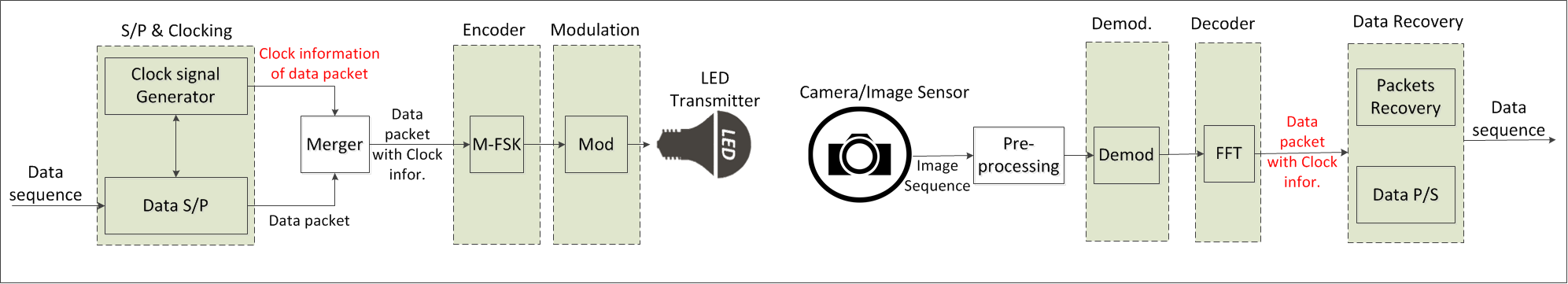 Figure 288– Reference Architecture for CM-FSK system14.2.2 M-FSK EncoderBy default, a bit of clock information (Ab) is inserted at the beginning of a data packet to form a packet of bits. Also, the number of Ab bits may be increased being greater than one to support the detection of missing symbols during reception time in the receiver side. The configuration of Ab is implemented over the PHY PIB attribute phyCmfskAb. The packet of bits is then mapped into a frequency symbol to transmit. Figure 289 illustrates an example of encoding procedure to map data into frequency symbol. 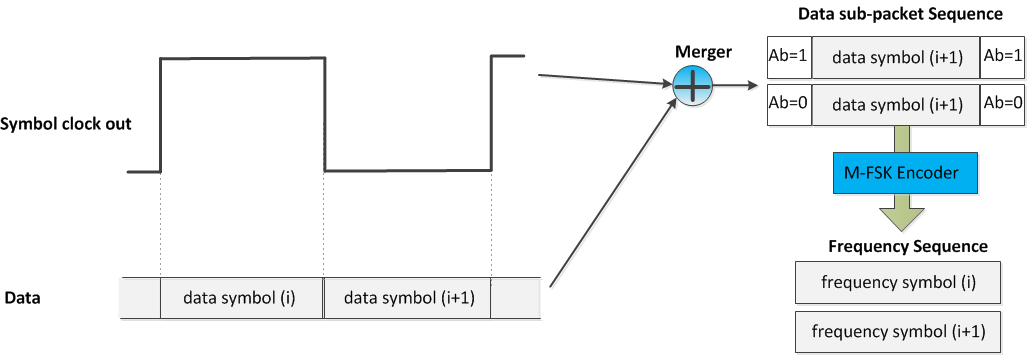 Figure 289– Data and clock information merging in frequency domainThe number of frequencies used to map data shall be configured over the PHY PIB attribute phyCmfskNoFrequency. 32 or 64 frequencies are suggested to use for selected devices. Also, the number of frequencies is extendable with reserved value of phyCmfskNoFrequency.The frequency separation is fixed during a selected mode, and configurable over the PHY PIB attribute phyCmfskFrequencySeparation. By default, all frequency symbols shall not modulate their phases. However, the number of phases is configurable over the PHY PIB attribute phyCmfskNoPhase. 2-PSK shall be additionally used in conjunction with M-FSK for a specific scenario, utilizing the bandwidth and coverage efficiency.14.2.3 CM-FSK asynchronous communication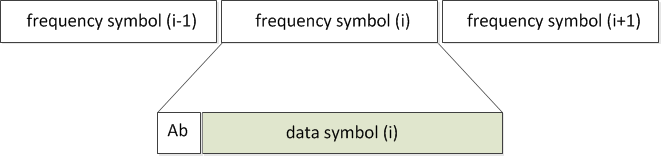 Figure 292– Data packet structureAsynchronous communication aims to support a varying frame rate camera demodulating data. A single Ab shall be inserted each data symbol and a camera that has a frame rate greater than the optical clock rate can be used to receive modulated data. The optical clock rate shall control the rate at which frequency symbols are clocked out, being lower than the selected camera frame rate. The configuration of the optical clock rate shall be implemented over the PHY PIB attribute phyOccOpticalClockRate.14.2.3  32-FSK Modulation32-FSK encodes a symbol of data, including one asynchronous bit and four data bits, into a frequency among selected 32 frequencies. The structure of symbol and the bits-to-symbol mapping table are as shown in figure 295.Figure 295– Symbol structure and 32-FSK encoding tableBeside 32 frequencies are selected to encode a symbol of five bits, two additional frequencies are used as preamble symbols. The calculation of data frequencies and preamble frequencies is as follow:Data frequency:		fi = fSF + i.∆f 	                                    (i=1; 2;…; 32)Preamble frequency:	f’SF = fSF + 33.∆fwhere ∆f is the frequency separation value; fSF and f’SF are two preambles.The configuration of the first frequency preamble (fSF) shall be implemented over the PHY PIB attribute phyCmfskPreamble1. This attribute is 200Hz by default.14.2.4  64-FSK Modulation64-FSK encodes a symbol of data, including one asynchronous bit and five data bits, into a frequency among selected 64 frequencies. The structure of symbol and the bits-to-symbol mapping table are as shown in figure 297.Figure 297– Symbol structure and 64-FSK encoding tableThe 64-FSK frequency band is a twice extension of the 32-FSK frequency band. The first 32 data frequencies and two preamble frequencies are the same values as addressed in the 32-FSK modulation. Also, the other 32 frequencies are additionally allocated on the right side of the 32-FSK modulation band to achieve a higher capacity of data per frequency symbol. 14.2.5  Hybrid Frequency-Phase Shift KeyingThe hybrid frequency and phase mode is enable when phyCmfskNoPhase ≠ 0.The M-FSK is achieved by allocating different frequencies on the selected band. When phyCmfskNoPhase =1, 2-PSK modulation is additionally used on the hybrid modulation to tackle the bandwidth efficiency. The number of phases is two (zero-phase and inverse-phase) to modulate a square wave. Figure 297 shows a use-case of hybrid M-FSK and 2-PSK. The modulation of M-FSK is applied the same for both LEDs within the pair of light sources. Whereas, bit “0” is mapped by modulating the same phase signals to a pair of LEDs, bit “1” is mapped by modulating the inverse-phase signals to the pair. 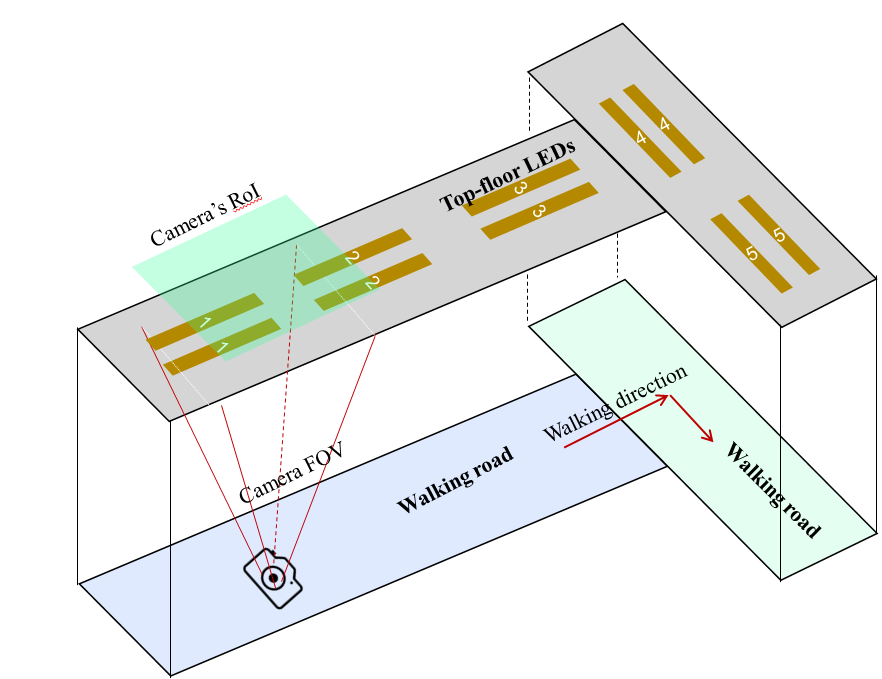 Figure 297– A lighting system design using pairs of LEDs for hybrid M-FSK/2-PSK modulation14.3   C-OOK14.3.1  C-OOK EncoderC-OOK mode is selected if the PHY PIB attribute phyOCCMscID = 3.A sub-packet of data shall be modulated using OOK modulation. The optical clock rate at which OOK symbols are clocked out is configurable over PHY PIB attribute phyOccOpticalClockRate. Two options of the optical clock rate, 2.2 kHz and 4.4 kHz, are suggested for the optical clock rate.  RLL coding shall be applied to maintain the average brightness at 50%. The configuration of RLL code shall be implemented over the PHY PIB attribute phyOccRLLCode. Manchester code and 4B6B code are suggested for C-OOK mode.The data packet structure is as shown in figure 299. A packet is the multiple-times repetition of a data sub-packet to avoid missing data in between the gap time of adjacent images. The times of repetition depends on the selected mode, and is configurable over the PHY PIB attributes phyCookPacketRate and phyCookSubPacketRate. For example, if phyCookPacketRate =1 specifying 10 packet/sec and phyCookSubPacketRate =0 specifying 60 sub-packet/sec, every data sub-packet shall be repeated 6 times.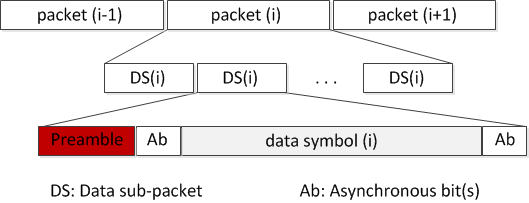 Figure 299– Data packet structureA Data Sub-packet (DS) shall consist of a preamble symbol and payload section. The configuration of preamble is performed over the PHY PIB attribute phyCookPreambleSymbol. The preamble shall be configured being suitable to the selected RLL coding. Manchester coded payload shall require a short preamble while 4B6B coded payload shall require a longer preamble. Table 142 shows the suitable preamble for selected RLL code.Table 142: Data Sub-packet (DS) format The payload of DS shall consist of three parts: a front Ab, data, and a rear Ab. The front Ab and the rear Ab carry the same information, which consists of a single asynchronous bit or more. The configuration of the number of asynchronous bits for the front Ab and the rear Ab shall be implemented over the PHY PIB attribute phyCookAb. The use of a single Ab to support Asynchronous Decoder shall be described in section 14.3.2. A pair of Ab bits to support the detection of missing packets shall be described in section 14.3.3.14.3.2    C-OOK Asynchronous DecoderTo demodulate the entire data sub-packet DS, the distance from a camera to the LED transmitter should be close enough. Figure 301 shows the relationship between the amount of data being captured by the camera and the distance from the camera to the LED transmitter.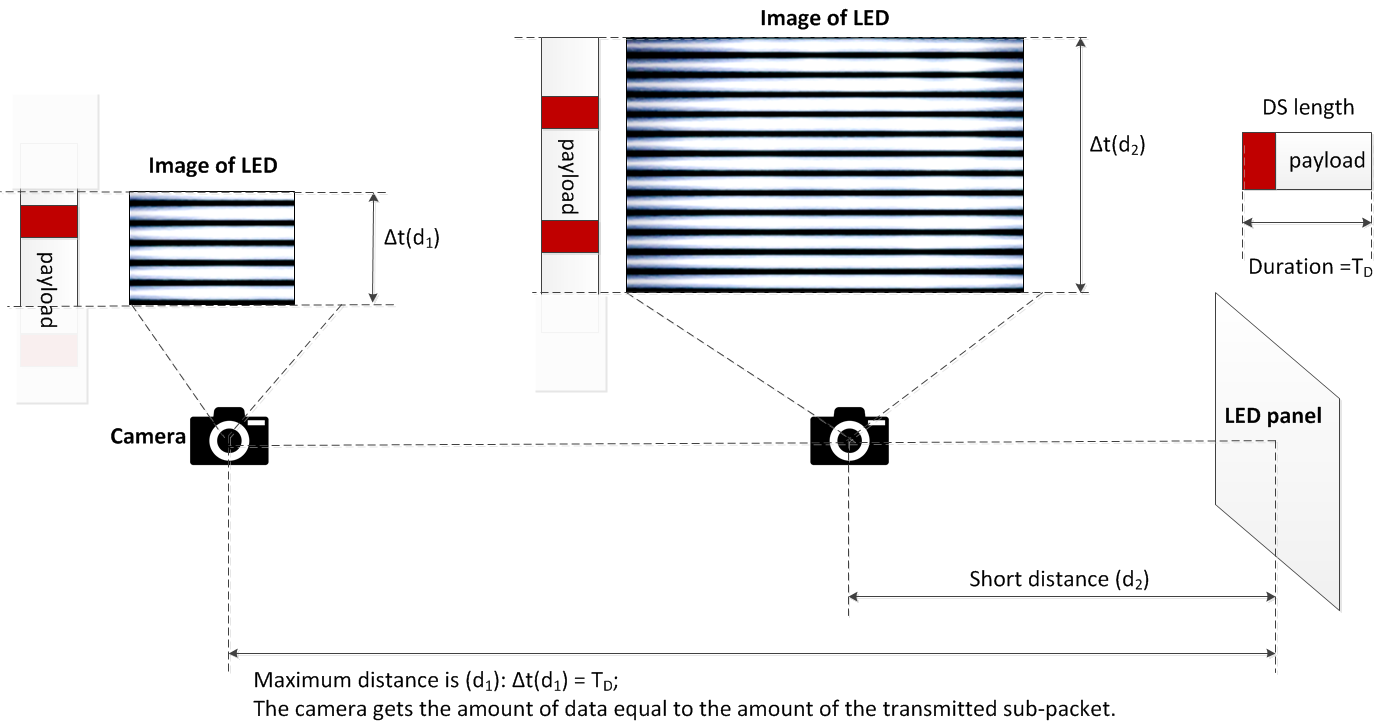 Figure 301– Decoding scenarioFrom the figure 301, the maximum distance achieved is the distance at which the camera gets the amount of data equal to the amount of the sub-packet.Decoding case 1: Fuse incomplete parts of a sub-packet into a complete oneAt this distance far, the distance d1 as shown in figure 301, the camera detects the preamble symbol and then demodulates the amount of data enough for a sub-packet; however, the uncertainty whether the forward part and the backward part counted from the position of the preamble belong to a sub-packet or not is problematic. The problem of a small amount of data also happens at a shorter distance when the transmitted sub-packet is long. Asynchronous bits representing the clock information of the packet are used for the asynchronous decoding algorithm in this case.    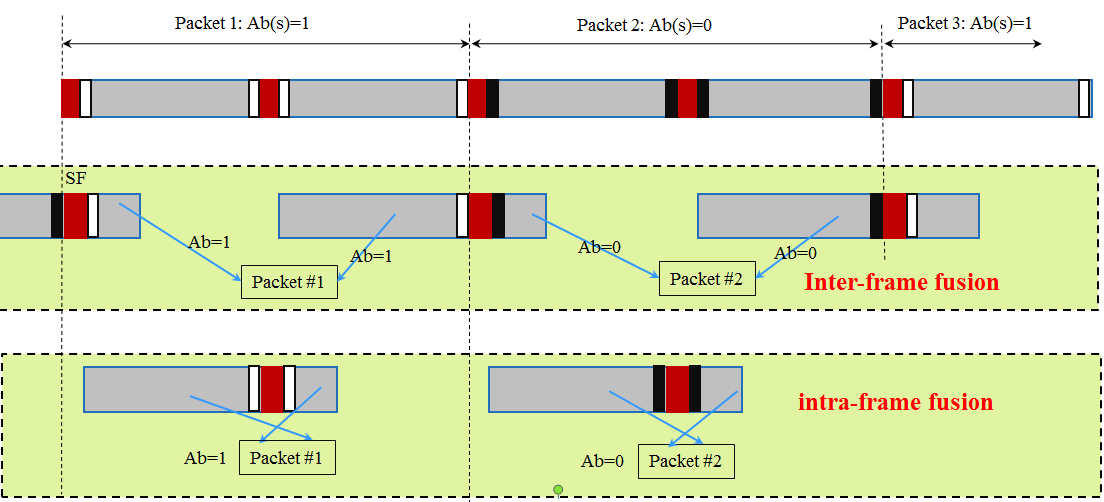 Figure 302– Decoding algorithm at a far distanceFigure 302 illustrates the decoding algorithm to recover a packet of data from the forward part and the backward part of an image when the size of LED is small in the captured image. By observing the values of an asynchronous bit before and an asynchronous bit after the preamble, two statements of fusing those two parts of image are addressed: Case 1- Inter-frame data fusion: Fusing two sub-parts of a packet at two different images into a complete packet. This type of data fusion is applied in case two Ab on an image are different.Case 2- Intra-frame data fusion: Recovering a complete packet from an image.This type of data fusion is applied in case two Ab on an image are similar.Decoding case 2: Combination of Data Fusion and Majority VotingWhen the camera goes closer to the LED transmitter, the amount of data being captured per image is greater than that of a sub-packet. Therefore, the extra amount of data is used for correcting the possible error by applying a majority vote.At distance d2 on figure 301, the amount of data equivalent to two sub-packets is captured. The majority voting is used in this case to correct the error throughout the entire sub-packet.Figure 303 shows an experimental example of decoding under Intra-frame data fusion. The extra data after fusion a sub-packet is used for correcting the error by voting.Assume that the camera frame rate may vary but be greater than the packet rate of transmission. Therefore, any extra data after fusion is useful for the error correction by grouping multiple images which belong to a sub-packet to vote. The voting is on the amount of data grouped from all of the forward parts and backward parts of images as well as extra data. 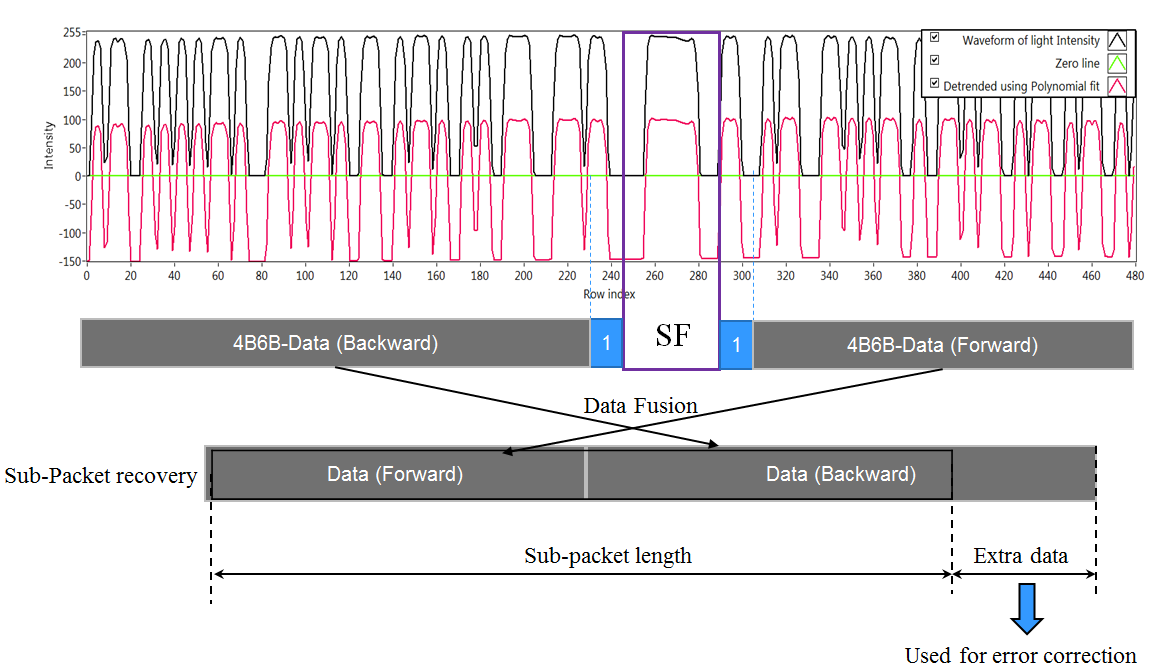 Figure 303– An example of decoding employing intra-frame fusion along with error correction.15.3.3    Missing packet detection on frame rate dropThe decoding algorithm in sub-clause 15.3.2 was proposed under the assumption of the receiver frame rate greater than the transmitting packet rate. In some circumstance, the frame rate may drop to less than the packet rate, causing to an entire packet is missed. The detection of the missed packet is proposed herein for a later process.The core idea comes from the usage of asynchronous bits inserted into the payload of every sub-frame. Two bits (Ab1Ab2) are inserted at the forward and the backward of the body payload as shown in Figure 303.  Those two bits together bring the clock information of the sub-packet and being modulated as shown in Figure 304. Figure 303– Data Sub-Packet Structure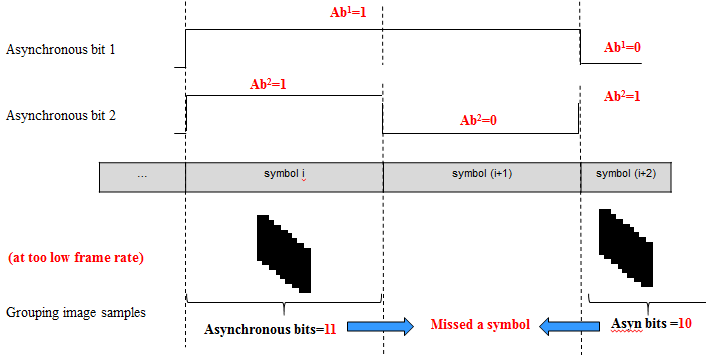 Figure 304–Asynchronous bits transmission and a missed-symbol DetectionAb1 and Ab2 are square signals. Ab1 changes from zero/one into one/zero every time of single data packet, while Ab2 changes every time of two data packets.The combination of two Ab, Ab1 and Ab2, generates four different values, 00 01 10 and 11.  Therefore, the usage of those two Ab enables the detection of 2 missed packets continuously. It means the detection of missed packets is 100% successful for any frame rate drop to no less than 1/3 of the packet rate. For example, a packet rate at 10Hz with 2 Ab allows the frame rate drops to 3.3fps while all the missed packets are detectable.15.3.3    Packet Structure Specification ModesTables below suggest some parameters for C-OOK modes. Table – Suggested Parameters for C-OOK modesTable – Sub-Packet Structure on Suggested C-OOK modes#7: PHY C Specifications16.1    A-QL ModeUpdating. Resolution will be provided.16.5    Hidden A-QLUpdating. Resolution will be provided.ProjectIEEE P802.15 Working Group for Wireless Personal Area Networks (WPANs)TitleKookmin D1 Text Revision updating to PHY PIBsDate Submitted[January 2017]SourceTrang Nguyen, and Yeong Min Jang (Kookmin University)Re:AbstractD1 PHY 4, 5, 6 specifications are revised according to PHY PIB attributes. PurposeD1 comments and resolutionsNoticeThis document has been prepared to assist the IEEE P802.15.  It is offered as a basis for discussion and is not binding on the contributing individual(s) or organization(s). The material in this document is subject to change in form and content after further study. The contributor(s) reserve(s) the right to add, amend or withdraw material contained herein.ReleaseThe contributor acknowledges and accepts that this contribution becomes the property of IEEE and may be made publicly available by P802.15.Durationone bit timeone bit timeData bit01RLL coding0 00 13-bitsInput S_Phase_Shift / (T/8)Output00000011010201131004101511061117Set of 4-States (w/o presence x_state)InputSet of 4-States (w/ presence of x_state)Input S_PhaseOutput10001x001110011x021110111x31111x111401110x115001100x160001000x70000x00083-bitsInput S_Phase_Shift / (T/8)Output000000110102011310041015110611178-states Input8-states Input8-states Input8-states Input8-states Input8-states Input8-states InputS_Phase OutputDimming 1/8Dimming 2/8Dimming 3/8Dimming 4/8Dimming 5/8Dimming 6/8Dimming 7/8S_Phase Output1000 00001000 00011000 00111000 01111000 11111001 11111011 111110100 00001100 00001100 00011100 00111100 01111100 11111101 111120010 00000110 00001110 00001110 00011110 00111110 01111110 111130001 00000011 00000111 00001111 00001111 00011111 00111111 011140000 1000 0001 10000011 10000111 10001111 10001111 10011111 101150000 0100 0000 11000001 11000011 11000111 11001111 11001111 110160000 00100000 01100000 11100001 11100011 11100111 11101111 111070000 00010000 00110000 01110000 11110001 11110011 11110111 111188-states Input8-states Input8-states Input8-states Input8-states Input8-states Input8-states InputS_Phase OutputDimming 1/8Dimming 2/8Dimming 3/8Dimming 4/8Dimming 5/8Dimming 6/8Dimming 7/8S_Phase Outputxx00 00001x00 000x1x00 00x11x00 0x111x00 x1111x0x 11111xx1 111110xx0 0000x1x0 000011x0 000x11x0 00x111x0 0x1111x0 x11111xx 1111200xx 00000x1x 0000x11x 0000111x 000x111x 00x1111x 0x11111x x1113000x x00000x1 x0000x11 x000x111 x0001111 x00x1111 x0x11111 xx1140000 xx00 000x 1x0000x1 1x000x11 1x00x111 1x001111 1x0x1111 1xx150000 0xx0 0000 x1x0000x 11x000x1 11x00x11 11x0x111 11x01111 11xx60000 00xx0000 0x1x0000 x11x000x 111x00x1 111x0x11 111xx111 111x7x000 000xx000 00x1x000 0x11x000 x111x00x 1111x0x1 1111xx11 11118PreambleDS PayloadDS PayloadDS PayloadPreambleAbDataAb0111001bit/ 2 bitsManchester coding1bit/ 2 bits00111110001bit/ 2 bits4B6B coding1bit/ 2 bitsPreamble Ab (front)Body payloadAb (rear)2 bits (Ab1Ab2)Variable2 bits(Ab1Ab2)Mode 1Mode 2Mode 3Mode 4Optical clock rate2.2 kHz2.2 kHz4.4 kHz4.4 kHzSub-Packet rate100 DS/s60 DS/s60 DS/s60 DS/sBit rate60 bps150 bps580 bps700 bpsMode 1Mode 2Mode 3Mode 4Preamble 6B10B6B10BFront Ab2B2B4B4BPayload (body)8 bits13 bits 33 bits(24B)41 bits(62B)Rear Ab2B2B4B4B